2023-2024年度第二十四届中国文旅金马奖奖项设置（高尔夫度假村、球场类）第二十四届中国文旅金马奖由中国网（中国互联网新闻中心）、中国饭店杂志社、中国文旅首席新媒体《悦旅》组织并发布。中国文旅金马奖源自中国优秀旅游城市标志“马踏飞燕”，象征行业先导，是全球住宿、餐饮、旅游及产业地产至高荣誉之一，行业发展的风向标，拥有广泛知名度和美誉度，堪称大文旅产业的“奥斯卡”颁奖盛典。 第二十四届中国文旅金马奖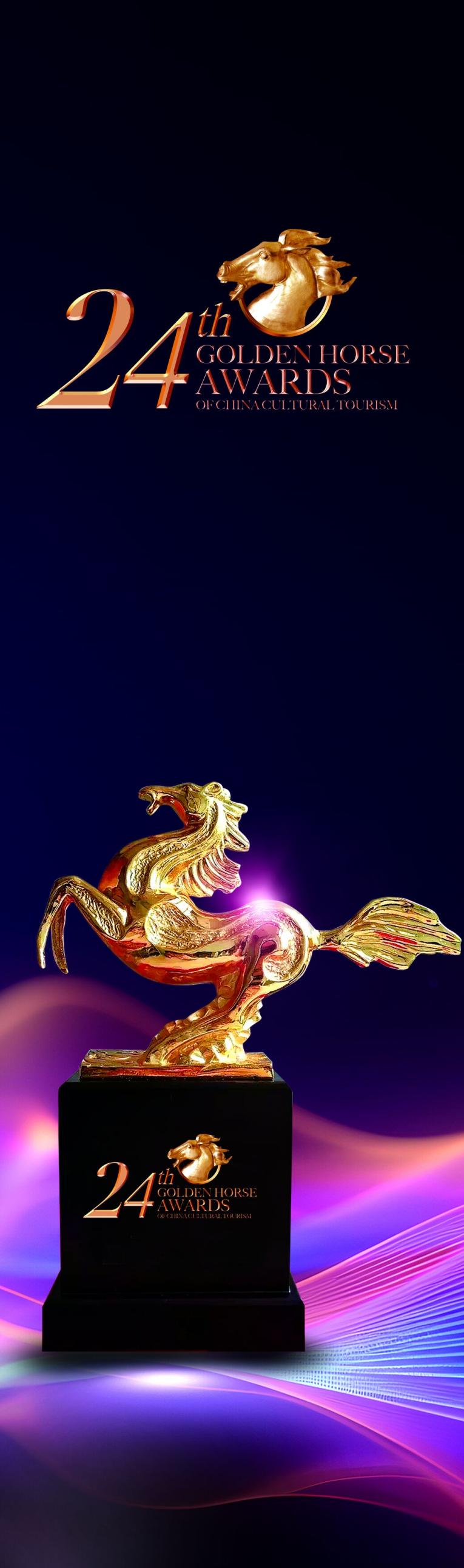 参评流程                   第一阶段：提名推荐 本届中国文旅金马奖仍然参照“奥斯卡”评审委员会的国际评选惯例，根据评委提名、企业申报、诚信背书的原则，将从入围2023-2024年度住宿、餐饮及旅游业百佳，产业链百佳合作伙伴（大文旅全产业链，旅游地产、商业地产，制造商、服务商、供应商，设计机构等），特色小镇、绿色饭店、绿色餐饮、地标美食、美丽民宿、高尔夫度假村及球场等，以及《中国文旅英才榜》年度影响力100人遴选产生。                               第二阶段：提名通知 评审委员会办公室向获提名单位发送获提名通知函。第三阶段：提交材料 获提名的单位及时向评审委员会递交参评表及相关参评材料。第四阶段：初评入围 根据获提名单位所提交的参评材料经评审委员会主席办公会初评，确定入围候选名单。第五阶段：口碑测评 由第三方机构（协会、媒体）进行行业及媒体“口碑”测评，该测评结果在最终评选结果中占评分30%第六阶段：“金马客”体验 由《悦旅》挑选的“金马客”以顾客的身份对参评文旅项目、酒店及餐饮企业、高尔夫度假村及球场进行“暗访”体验，该体验结果在最终评选结果中占评分20%。第七阶段：评审团投票 由国家级注册考评委、权威媒体记者、文旅达人等组成的评审团综合评核各候选名单，此部分结果在最终评选结果中占评分50%。第八阶段：统计结果 评审委员会综合各方面测评、投票、体验、评审情况，统计获奖结果，得出榜单。第九阶段：获奖通知 评审委员会办公室向获奖单位发送获奖及会议通知。第十阶段：颁奖盛典 在第二十四届中国文旅金马奖盛典上举行隆重的颁奖典礼，为获奖者颁发荣誉证书、奖牌/勋章勋带（或奖座）。第十一阶段：整合传播 在相关行业权威媒体及大众主流媒体上公布获奖名单，为获奖者进行全球整合传播品牌推广，提升品牌影响力，提高品牌知名度和美誉度。参评时间递交材料：自2023年12月1日起接受参评登记奖项揭晓：2023年5月8日      颁奖典礼：2023年5月8日参评联络《参评及宣传推广方案》请致电评审委员会办公室查询：徐小姐（13926125072）；曾先生（18922389819）中国卓越高尔夫球会中国优秀高尔夫度假村中国优秀高尔夫会所中国杰出景观高尔夫球场中国杰出生态高尔夫球场中国十佳高尔夫球场中国十佳高尔夫社区